ВЫПИСКА ИЗ ПРОТОКОЛА  № 5/ПРГ заседания постоянной рабочей группы Конкурсной комиссии филиала ПАО  «ТрансКонтейнер» на Красноярской железной дороге,            состоявшегося «27» апреля 2024 годаВ заседании постоянной рабочей группы Конкурсной комиссии филиала ПАО  «ТрансКонтейнер» на Красноярской железной дороге (далее – ПРГ) приняли участие:Состав постоянной рабочей группы (далее – ПРГ) Конкурсной комиссии филиала ПАО  «ТрансКонтейнер» на Красноярской железной (далее – ПРГ) – 7 (семь) человек. Приняли участие – 7 (семь) человек. Кворум имеется. ПОВЕСТКА ДНЯ ЗАСЕДАНИЯ:I. Открытие доступа к заявкам участников переторжки по процедуре открытый конкурс в электронной форме № ОКэ-НКПКРАСН-24-0005  по предмету закупки «Техническое обслуживание и текущий ремонт контейнерных перегружателей типа «ричстакер» на контейнерном  терминале Базаиха филиала ПАО «ТрансКонтейнер» на Красноярской железной дороге» (далее – Открытый конкурс).II. Рассмотрение, оценка и сопоставление финансово-коммерческих предложений (далее – Заявки) участников переторжки по Открытому конкурсу. По пункту I повестки дня:По пункту II повестки дня:2.1.  Установленный приглашением к переторжке срок окончания подачи заявок по Лоту № 1 – 27.04.2024 10:00 местного времени.2.2. К установленному приглашением к переторжке сроку поступили 2 (две) заявки:2.3. На основании анализа обновленных финансово-коммерческих предложений по переторжке, предоставленных участниками Открытого конкурса, ПРГ выносит на рассмотрение Конкурсной комиссии аппарата управления ПАО «ТрансКонтейнер» следующие предложения:          2.3.1. В соответствии с подпунктом 3.7.7. пункта 3.7 документации о закупке признать переторжку по Открытому конкурсу состоявшейся и присвоить предложениям участников следующие порядковые номера: 2.3.2. В соответствии с подпунктом 3.7.5 пункта 3.7 документации о закупке признать победителями Открытого конкурса № ОКэ-НКПКРАСН-24-0005 ООО «СИЗИФ» и ИП Бельский М. А. с максимальной (совокупной) ценой договора 6 682 000 (шесть миллионов шестьсот восемьдесят две тысячи) рублей 00 копеек с учетом всех налогов (кроме НДС).2.3.3. Распределить грузоподъемную технику между претендентами:Опубликовать выписку из протокола на сайте электронной торговой площадки ОТС-тендер (www.otc.ru) не позднее 3 дней с даты его подписания.«02» мая 2024 г.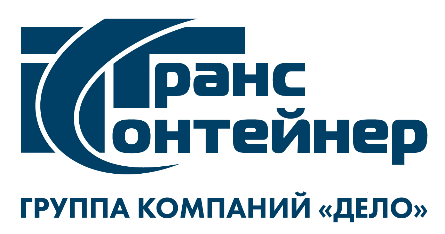 Филиал ПАО «ТрансКонтейнер» на Красноярской железной дороге                                           660058, Красноярск, ул. Деповская, д.15, тел.: +7 (391) 248-00-31 e-mail: kraszd@trcont.ru,  www.trcont.comДата и время проведения процедуры открытия доступа:27.04.2024 10:00 местного времениМесто проведения процедуры открытия доступа:Электронная торговая площадка ОТС-тендер (http://otc.ru/tender)Дата и время проведения процедуры рассмотрения заявок:27.04.2024 10:00 местного времениМесто проведения процедуры рассмотрения заявок:Российская Федерация, 660058,                                        г. Красноярск, ул. Деповская, д. 15Лот №1Лот №1Предмет договора:Техническое обслуживание и текущий ремонт контейнерных перегружателей типа «ричстакер» на контейнерном  терминале Базаиха филиала ПАО «ТрансКонтейнер» на Красноярской железной дорогеНачальная (максимальная) цена договора:6 682 000 (шесть миллионов шестьсот восемьдесят две тысячи) рублей 00 копеек без учета НДСНачальная (максимальная) цена   ТО-50089 400 (восемьдесят девять тысяч четыреста) рублей 00 копеек без учета НДСНачальная (максимальная) цена   ТО-1000143 100 (сто сорок три тысячи сто) рублей 00 копеек без учета НДСНачальная (максимальная) цена   ТО-2000161 900 (сто шестьдесят одна тысяча девятьсот) рублей 00 копеек без учета НДСНачальная (максимальная) цена    1 нормо-часа ТР2583 (две тысячи пятьсот восемьдесят три) рубля 33 копейки без учета НДСГарантийный срок на результаты            по ТО Наилучшим признается наибольший срок, предложенный претендентом.  Гарантийный срок на результаты            по ТРНаилучшим признается наибольший срок, предложенный претендентом.  Заявка № 1Заявка № 1Заявка № 1Информация о претенденте, подавшем заявку:Претендент 1Претендент 1Номер заявки при регистрации:16859891685989Дата и время подачи заявки:01.04.2024  13:53 (МСК)01.04.2024  13:53 (МСК)Первоначальное предложениеОкончательноепредложениеЦена договора, в рублях без учета НДС:6 682 000 (шесть миллионов шестьсот восемьдесят две тысячи) рублей 00 копеек без учета НДС6 682 000 (шесть миллионов шестьсот восемьдесят две тысячи) рублей 00 копеек без учета НДСЦена одного ТО за один погрузчик  ТО-50070 000 (семьдесят тысяч) рублей 00 копеек без учета НДС60 000 (шестьдесят тысяч) рублей 00 копеек без учета НДСЦена одного ТО за один погрузчик  ТО-1000125 000 (сто двадцать пять тысяч) рублей 00 копеек без учета НДС115 000 (сто пятнадцать тысяч) рублей 00 копеек без учета НДСЦена одного ТО за один погрузчик  ТО-2000135 000 (сто тридцать пять тысяч) рублей 00 копеек без учета НДС124 000 (сто двадцать четыре тысячи) рублей 00 копеек без учета НДСЦена одного 1 нормо-часа ТР2200 (две тысячи двести) рублей 00 копеек без учета НДС1 900 (одна тысяча девятьсот) рублей 00 копеек без учета НДСГарантийный срок на результаты по ТО 12 (двенадцать) месяцев12 (двенадцать) месяцевГарантийный срок на результаты по ТР12 (двенадцать) месяцев12 (двенадцать) месяцевЗаявка № 2Заявка № 2Заявка № 2Информация о претенденте, подавшем заявку:Претендент 2Претендент 2Номер заявки при регистрации:16860011686001Дата и время подачи заявки:04.04.2024  08:10 (МСК)04.04.2024  08:10 (МСК)Первоначальное предложениеОкончательноепредложениеЦена договора, в рублях без учета НДС:6 682 000 (шесть миллионов шестьсот восемьдесят две тысячи) рублей 00 копеек без учета НДС6 682 000 (шесть миллионов шестьсот восемьдесят две тысячи) рублей 00 копеек без учета НДСЦена одного ТО за один погрузчик  ТО-50065 100 (шестьдесят пять тысяч сто) рублей 00 копеек без учета НДС58 500 (пятьдесят восемь тысяч пятьсот) рублей 00 копеек без учета НДСЦена одного ТО за один погрузчик  ТО-1000123 800 (сто двадцать три тысячи восемьсот) рублей 00 копеек без учета НДС117 300 (сто семнадцать тысяч триста) рублей 00 копеек без учета НДСЦена одного ТО за один погрузчик  ТО-2000153 200 (сто пятьдесят три  тысячи двести) рублей 00 копеек без учета НДС130 000 (сто тридцать тысяч) рублей 00 копеек без учета НДСЦена одного 1 нормо-часа ТР2 333 (две тысячи тристо тридцать три) рубля 33 копейки без учета НДС1 850 (одна тысяча восемьсот пятьдесят) рублей 00 копеек без учета НДСГарантийный срок на результаты            по ТО 12 (двенадцать) месяцев12 (двенадцать) месяцевГарантийный срок на результаты            по ТР12 (двенадцать) месяцев12 (двенадцать) месяцевНомер заявкиНаименование претендента, ИННКоличество баловПорядковый номер1.Претендент 11,5622.Претендент 21,641№ п/пМодельЗаводской номерГод выпускаПретендент 1Претендент 1Претендент 1Претендент 11Hyster RS45-31CHC222E01647K20122Hyster RS46-41 LS CHD222E01642N2016Претендент 2Претендент 2Претендент 2Претендент 23Hyster RS45-31CHD222E01693P20154Hyster RS46-41 XD/67SF222E01569V2021Выписка вернаСекретарь ПРГ                            